Просјечна нето плата у септембру 813 КМНајвиша просјечна нето плата у подручју Финансијске дјелатности и дјелатности осигурања 1 268 КМ, најнижа у подручју Дјелатности пружања смјештаја, припреме и послуживања хране, хотелијерство и угоститељство 530 КМПросјечна мјесечна нето плата запослених у Републици Српској, исплаћена у септембру 2013. године износи 813 КМ, а просјечна мјесечна бруто плата 1 340 КМ.Просјечна нето плата исплаћена у септембру 2013. године у односу на август 2013. већа је реално за 0,2%, а у односу на просјечну нето плату у 2012. години, већа је реално за 0,7%. Највиша просјечна нето плата у септембру 2013. године, посматрано по подручјима дјелатности, исплаћена је у подручју Финансијске дјелатности и дјелатности осигурања и износи 1 268 КМ, а најнижа у подручју Дјелатности пружања смјештаја, припреме и послуживања хране, хотелијерство и угоститељство 530 КМ.У септембру 2013. године, у односу на август 2013. године, раст нето плате забиљежен је у подручјима  Пословање некретнинама 9,5%, Пољопривреда, шумарство и риболов 5,0%, Стручне, научне и техничке дјелатности 3,9%, Вађење руда и камена 2,8%, Умјетност, забава и рекреација 2,7%, Снабдијевање водом, канализација, управљање отпадом и дјелатности санације животне средине 1,7%, Образовање 0,7%. Смањење плате, у номиналном износу, забиљежено је у подручјима Остале услужне дјелатности 4,5%, Грађевинарство 2,4%, Финансијске дјелатности и дјелатности осигурања 2,3%, Дјелатности пружања смјештаја, припреме и послуживања хране, хотелијерство и угоститељство 1,7%, Дјелатности здравствене заштите и социјалног рада 1,3% и Прерађивачка индустрија 0,3%.                          км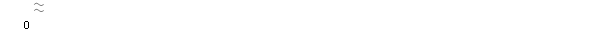 Графикон 1. Просјечнe нето платe запослених по мјесецимаМјесечна инфлација у септембру 2013. године 0,0%Годишња инфлација (IX 2013/IX 2012.) -1,0%Цијене производа и услуга, које се користе за личну потрошњу у Републици Српској, мјерене индексом потрошачких цијена, у септембру 2013. године у односу на август 2013. године, у просјеку су остале непромијењене.Забиљежен је пад цијена код 4 од укупно 12 одјељака. Пад цијена у септембру забиљежен је код одјељака Храна и безалкохолна пића, Рекреација и култура, Остала добра и услуге и Намјештај и покућство.У Одјељаку Храна и безалкохолна пића гдје су цијене у просјеку ниже за 0,7%, група Храна биљежи пад цијена 0,8% и то смањење цијена овај мјесец забиљежено је код воћа 6,8%, риже 4,1%, додатка јелима (Вегета, Зачин Ц...) 2,7%, конзервисане и прерађене рибе 2,3%, кокошијих јаја 1,9%, тјестенине 1,7%, шећера 1,3%, млијека 1,1%, поврћа 1,0%, сунцокретовог уља 0,7%, кухињске соли 0,5%. Ипак, раст цијена забиљежен је код појединих производа и то код маргарина 3,9%, свињетине 2,9%, сосова (сенф, мајонеза, кечап) 2,7%, пилетине 1,9%, маслаца 1,8%, телетине, јунетине и јагњетине 0,9%, јогурта 0,5%. У групи Безалкохолних пића цијене се у просјеку ниже за 0,7% усљед нижих цијена кафе за 2,0%.У одјељку Рекреација и култура забиљежен је пад цијена 0,6% због нижих цијена путних аранжмана за љетовања у септембру.У одјељку Остала добра и услуге забиљежен је пад цијена 0,5% усљед нижих цијена производа за личну његу (тоалет папир, пелене за једнократну употребу, дезодоранси, лакови за косу, фарбе за косу) за 1,1%.Пад цијена 0,2% који је забиљежен у одјељку Намјештај и покућство настао је због нижих цијена производа за одржавање куће за 0,6%.И раст цијена забиљежен је код 4 од укупно 12 одјељака. У одјељку Одјећа и обућа раст цијена од 2,2% настао је због виших цијена одјеће и обуће за нову сезону. У одјељку Превоз забиљежен је раст цијена 1,2% усљед виших цијена горива и мазива за 2,5%.Раст цијена 0,8% који је забиљежен у одјељку Образовање настао је због повећања цијене боравка у вртићу у Требињу.У одјељку Здравство забиљежен је раст цијена 0,2%, усљед виших цијена појединих фармацеутских производа за 0,3%.У одјељцима Алкохолна пића и дуван, Становање, Комуникације и Ресторани и хотели цијене су у просјеку остале исте.Индекси производа и услуга, који се користе за личну потрошњу у Републици Српској, у септембру 2013. године у односу на исти мјесец 2012. године, нижи су у просјеку за 1,0%. Највећи утицај имали су индекс одјељка Превоз који је у односу на септембар 2012. године нижи за 3,1% и индекс одјељка Храна и безалкохолна пића који је у односу на септембар 2012. године нижи за 1,3%. Цијене произвођача индустријских производа на домаћем тржишту (IX 2013/VIII 2013.) у просјеку ниже 0,2%Цијенe произвођачa индустријских производа на домаћем тржишту у септембру 2013. године у односу на август 2013. године у просјеку су ниже за 0,2%, у односу на септембар 2012. године ниже су за 1,1%, а исто толико су ниже и у односу на децембар 2012. године.Посматрано по намјени потрошње, у септембру 2013, у односу на август 2013, цијене интермедијарних производа у просјеку су ниже за 0,7%, цијене нетрајних производа за широку потрошњу за 0,1%, цијене енергије у просјеку су више за 0,1%, док су цијене капиталних прозвода као и цијене трајних производа за широку потрошњу у просјеку остале на истом нивоу.Цијене трајних производа за широку потрошњу посматрано по намјени потрошње, у септембру 2013. године, у односу на септембар 2012, у просјеку су више за 0,3%, цијене енергије за 0,2%, цијене интермедијарних производа у просјеку су ниже за 3,1%, цијене нетрајних производа за широку потрошњу за 1,1%, цијене капиталних прозвода за 0,5%.Посматрано по подручјима индустријске производње (PRODCOM), цијене подручја (Б) вађење руда и камена у септембру 2013. године у односу на август 2013. године у просјеку су више за 0,7%, цијене подручја (Ц) прерађивачка индустрија у просјеку су ниже за 0,4%, док су као и цијене подручја (Д) производња и снабдијевање електричном енергијом, гасом, паром и климатизација, у просјеку остале на истом нивоу.У септембру 2013. године, у односу на септембар 2012. године, цијене подручjа Прерађивачка индустрија ниже су за 2,2%, цијене подручја Вађење руда и камена више су за 1,6%, док су цијене подручја производња и снабдијевање електричном енергијом, гасом, паром и климатизација у просјеку остале на истом нивоу.Цијене произвођача индустријских производа на страном тржишту(IX 2013/VIII 2013.) у просјеку више 0,3%Цијенe произвођачa индустријских производа на страном тржишту у септембру 2013. године у односу на август 2013. године у просјеку су више за 0,3%, у односу на септембар 2012. године више су за 3,0% и у односу на децембар 2012. године више за 2,4%.Посматрано по намјени потрошње, у септембру 2013. у односу на август 2013, цијене интермедијарних производа у просјеку су више зa 0,5%, цијене капиталних производа у просјеку су ниже за 0,7%, док су цијене енергије, цијене трајних производа за широку потрошњу као и цијене нетрајних производа за широку потрошњу у просјеку остале на истом нивоу.Цијене интермедијарних производа, посматрано по намјени потрошње, у септембру 2013, у односу на септембар 2012, у просјеку су више за 4,1%, цијене нетрајних производа за широку потрошњу за 3,0%, цијене енергије у просјеку су ниже за 2,8%, цијене трајних производа за широку потрошњу за 2,3% и цијене капиталних производа за 1,7%.Посматрано по подручјима индустријске производње (PRODCOM), цијене подручја (Ц) прерађивачка индустрија у септембру 2013. године у односу на август 2013. године у просјеку су више за 0,4%, док су цијене подручја (Б) вађење руда и камена у просјеку ниже за 0,8%.У септембру 2013, у односу на септембар 2012, цијене подручја Вађење руда и камена у просјеку су више за 5,1%, и цијене подручја Прерађивачка индустрија за 2,8%.Индекс запослених у индустрији (IX 2013/VIII 2013.) већи 0,3%Десезонирана индустријска производња (IX 2013/VIII 2013.) мања 3,1%Број запослених у индустрији у септембру 2013. године у односу на август 2013. већи је за 0,3%.Укупан број запослених у индустрији у периоду јануар - септембар 2013. године у поређењу са истим периодом прошле године мањи је за 0,3, при чему је у подручју Производња и снабдијевање електричном енергијом, гасом, паром и климатизацији остварен раст од 1,9% и у подручју Вађење руда и камена раст од 0,5%, док је у подручју Прерађивачка индустрија забиљежен пад броја запослених од 0,7%. Десезонирана индустријска производња у септембру 2013. године у поређењу са августом 2013. мања је за 3,1%. У подручју Вађења руда и камена забиљежен је пад од 0,5%, док је у Прерађивачкој индустрији остварен раст од 1,1%. Посматрано према главним индустријским групама по основу економске намјене производа, десезонирана производња трајних производа за широку потрошњу, у септембру 2013. године у поређењу са августом 2013, већа је за 15,7%, нетрајних производа за широку потрошњу за 4,1% и интермедијарних производа за 2,2%, док је производња енергије мања за 11,6%.Календарски прилагођена индустријска производња у септембру 2013. године у поређењу са септембром 2012. мања је за 5,4%. У подручју Вађења руда и камена остварен је пад од 2,7%, у Прерађивачкој индустрији пад од 8,8. Календарски прилагођена производња трајних производа за широку потрошњу, у септембру 2013. у односу на септембар 2012. године, већа је за 8,5%, нетрајних производа за широку потрошњу за 8,0% и интермедијарних производа за 1,3%, док је производња енергије мања за 4,9%.Графикон 2. Индекси индустријске производње,  септембар 2009 – септембар 2013.  Извоз (I-IX 2013/I-IX 2012.) повећан 7,5%Покривеност увоза извозом (у периоду I-IX 2013.) 58,3% У септембру 2013. године остварен је извоз у вриједности 231 милион КМ и увоз у вриједности од 391 милион КМ.У оквиру укупно остварене робне размјене Републике Српске са иностранством у септембру ове године, проценат покривености увоза извозом износио је 59,1%.У периоду јануар - септембар 2013. остварен је извоз у вриједности од милијарду и 912 милиона КМ, што је за 7,5% више у односу на исти период претходне године. Увоз је, у истом периоду, износио 3 милијарде 280 милиона КМ, што је за 3,5% мање у односу на исти период претходне године.Проценат покривености увоза извозом за првих девет мјесеци текуће године износио је 58,3%, док је спољнотрговински робни дефицит износио милијарду и 368 милиона КМ.У погледу географске дистрибуције робне размјене Републикe Српскe са иностранством, у периоду 
јануар - септембар 2013. године, највише се извозило у Италију и то у вриједности од 300 милиона КМ, односно 15,7%, те у Србију 292 милиона КМ, односно 15,3% од укупног оствареног извоза.У истом периоду, највише се увозило из Русије и то у вриједности од 848 милиона КМ, односно 25,9% и из Србије, у вриједности од 558 милиона КМ, односно 17,0% од укупно оствареног увоза.Посматрано по групама производа, у периоду јануар - септембар 2013. године, највеће учешће у извозу остварују нафтна уља и уља добиjена од битуменозних минерала (осим сирових) са укупном вриједношћу од 170 милиона КМ, што износи 8,9% од укупног извоза, док највеће учешће у увозу остварује нафта и уља добијена од битуменозних минерала (сирова), са укупном вриједношћу од 834 милиона КМ, што износи 25,4% од укупног увоза. Графикон 3. Извоз и увоз по мјесецима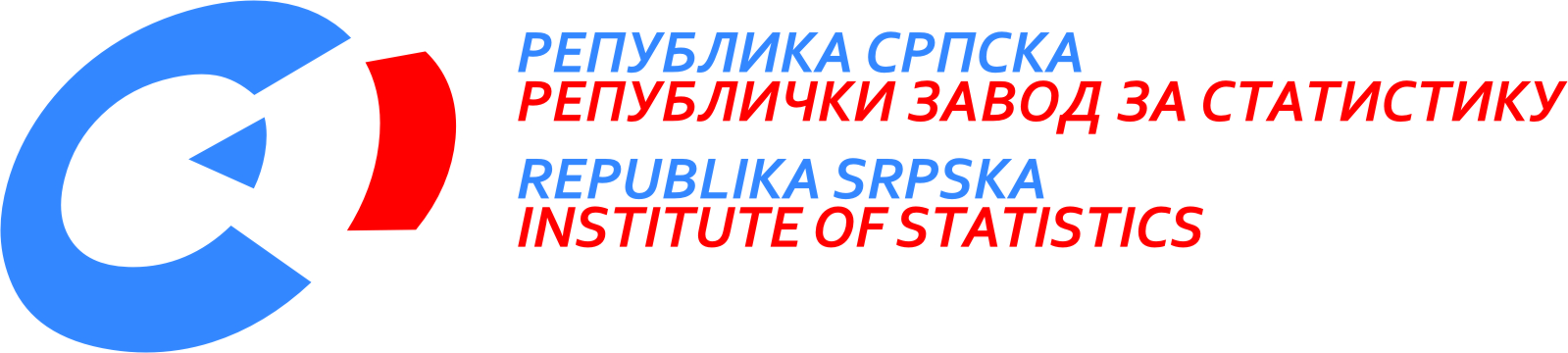   25. октобар 2013.   10/13 октобар 2013. годинеСАОПШТЕЊЕ ЗА МЕДИЈЕМАТЕРИЈАЛ ПРИПРЕМИЛИ: Статистика рада Владимир Копривицаvladimir.koprivica@rzs.rs.baСтатистика цијена Биљана ТешићBiljana.tesic@rzs.rs.baЈасминка Милићjasminka.milic@rzs.rs.baСтатистика индустрије и рударства Мирјана Бандурmirjana.bandur@rzs.rs.ba Статистика спољне трговине мр Сања Стојчевић Увалићsanja.stojcevic@rzs.rs.baОБЈАШЊЕЊА ПОЈМОВА - просјекСаопштење припремило одјељење публикацијаВладан Сибиновић, начелник одјељењаИздаје Републички завод за статистику,Република Српска, Бања Лука, Вељка Млађеновића 12дДр Радмила Чичковић, директор ЗаводаСаопштење је објављено на Интернету, на адреси: www.rzs.rs.baтел. +387 51 332 700; E-mail: stat@rzs.rs.baПриликом коришћења података обавезно навести извор